ANEXO IIIREQUISIÇÃO DE DIÁRIAS E PASSAGENS1 - TIPO DE PROPOSTO2 - DADOS DO REQUERENTE3 - DADOS BANCÁRIOS4 – OBJETO DA VIAGEM (motivação/vinculação do serviço ou evento aos programas eprojetos em andamento na UFOP)5 - DADOS DA VIAGEM:(  ) Somente Passagens                            (  ) Somente Diárias                                 (  ) Diárias e Passagens* Os horários a serem descritos aqui têm por objetivo dar ao Solicitante de Passagem as informações necessárias para realizar a cotação de preços e a consequente compra da passagem que atenda aos critérios de interesse da Administração, vedada escolha pelo Proposto.6 – JUSTIFICATIVAS – Passagens com qualquer uma das características abaixo somente serão emitidasMediante justificativa. Justifique todos os itens nos quais se enquadre a solicitação.7 - JUSTIFICATIVA PARA PENDÊNCIA DE PRESTAÇÃO DE CONTAS8 – CURRÍCULO – COLABORADORES EVENTUAIS (DETALHAR ABAIXO OU ANEXAR ARQUIVO)Este formulário somente será considerado válido após assinatura: do servidor e do chefe da unidade ao qual pertença o servidor; ou do responsável, em caso de viagens de colaboradores ou convidados.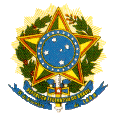 MINISTÉRIO DA EDUCAÇÃOUniversidade Federal de Ouro Preto – UFOP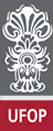 ( ) SERVIDOR (CONVIDADO, ASSESSOR ESPECIAL, PARTICIPANTE COMITIVA, EQUIPE DE APOIO)( ) NÃO SERVIDOR (COLABORADOR EVENTUAL, DEPENDENTE)( ) SEPE (EMPREGADO PÚBLICO, SERVIDOR DE OUTRA ESFERA OU PODER)( ) ACOMPANHANTE PCD( ) OUTROS. ESPECIFICAR:NOME COMPLETO:NOME COMPLETO:NOME COMPLETO:NOME COMPLETO:NOME COMPLETO:DATA DE NASCIMENTO:DATA DE NASCIMENTO:NOME DA MÃE:NOME DA MÃE:NOME DA MÃE:NOME DA MÃE:NOME DA MÃE:NOME DA MÃE:NOME DA MÃE:CPF:RG:RG:RG:PASSAPORTE:PASSAPORTE:MATRÍCULA SIAPE:CARGO/FUNÇÃO:CARGO/FUNÇÃO:CARGO/FUNÇÃO:CARGO/FUNÇÃO:ESCOLARIDADE DO CARGO:ESCOLARIDADE DO CARGO:ESCOLARIDADE DO CARGO:LOTAÇÃO/ÓRGÃO:LOTAÇÃO/ÓRGÃO:LOTAÇÃO/ÓRGÃO:LOTAÇÃO/ÓRGÃO:LOTAÇÃO/ÓRGÃO:LOTAÇÃO/ÓRGÃO:LOTAÇÃO/ÓRGÃO:TELEFONE:TELEFONE:CELULAR:E-MAIL:E-MAIL:E-MAIL:E-MAIL:SE PROPOSTO SEPE - Auxílio Alimentação:                                           Auxílio Transporte:SE PROPOSTO SEPE - Auxílio Alimentação:                                           Auxílio Transporte:SE PROPOSTO SEPE - Auxílio Alimentação:                                           Auxílio Transporte:SE PROPOSTO SEPE - Auxílio Alimentação:                                           Auxílio Transporte:SE PROPOSTO SEPE - Auxílio Alimentação:                                           Auxílio Transporte:SE PROPOSTO SEPE - Auxílio Alimentação:                                           Auxílio Transporte:SE PROPOSTO SEPE - Auxílio Alimentação:                                           Auxílio Transporte:NÚMERO E NOME DO BANCO:AGÊNCIA:CONTA CORRENTE:DATAORIGEMDESTINOTRANSPORTEDATA DE INÍCIO DA MISSÃODATA DE TÉRMINO DA MISSÃOHORÁRIOS – Identifique os horários a serem considerados para a emissão dos bilhetes*:HORÁRIOS – Identifique os horários a serem considerados para a emissão dos bilhetes*:HORÁRIOS – Identifique os horários a serem considerados para a emissão dos bilhetes*:HORÁRIOS – Identifique os horários a serem considerados para a emissão dos bilhetes*:IDAIDAVOLTAVOLTAHORA DE INÍCIO DA MISSÃOTEMPO ESTIMADO DE DESLOCAMENTOHORA DO FIM DA MISSÃOTEMPO ESTIMADO DE DESLOCAMENTOVIAGEM URGENTE (MENOS DE 15 DIAS DE ANTECEDÊNCIA):DESEMBARQUE QUE NÃO CUMPRA ANTECEDÊNCIA MÍNIMA DE TRÊS HORAS ATÉ O INÍCIO DAS ATIVIDADES:EMBARQUE OU DESEMBARQUE FORA DO PERÍODO DE 07h ÀS 21h:VIAGEM QUE ENVOLVA FINAL DE SEMANA:ESPECIFICAÇÃO DE AEROPORTO:GRUPO DE MAIS DE CINCO PESSOAS:VIAGEM COM MAIS DE 30 DIÁRIAS ACUMULADAS NO EXERCÍCIO: